Computer systems architectures
CM12002Russell Bradford2023/241. FilesystemsRequirementsThere are a lot of things we want from filescreate a new filedelete a fileopen a file to access itread data from a filewrite data to a fileclose a file when we are donerename a file(rename a file)That last one is actually a directory operation as we shall see in a moment2. FilesystemsRequirementsAnd directoriescreate a new directorydelete a directoryscan a directory for a filename or directory nameadd a file to a directoryremove a file from a directoryrename a fileThe last three are intertwined3. FilesystemsRequirementsThis all is before we come to things likespeed of accessspeed of updatescalability to large numbers of filesefficient use of disk spacereliabilityprotection/securitysimple backup and recovery4. FilesystemsWe shall be looking at the classical Unix filesystem as an exampleOther filesystems are similar in their principles, though modern filesystems are immensely tweaked and tunedThey vary in their choice of datastructures and algorithms to implement the hierarchy for efficiency or other reasons5. FilesystemsRecordsModern files tend to be essentially long arrays of bytes with no further structureEarly files had structure, namely recordsThis was a hangover from early systems using things like punched cardsA record is a fixed-size block of data, say 80 bytesRecords could only be read or written as a whole: this meant implementation on the hardware of the time was easy6. FilesystemsRecordsIt also aligned with the way data was regarded at the time: records of peoples names, job classification, salary and so on (fields)They would expect an entire record to be read or written at onceModern filesystems are byte oriented and you can access them however you please7. FilesystemsInodesThe design of the traditional Unix filesystem is based on the inodeEach file has its own inodeThe inode is a fixed size structure (stored on disk) that contains all the information about a file, its metadata8. FilesystemsInodesInformation in the inode includesTimestamps. Dates and times this file was last accessed and last modifiedOwnership. The userid of the owner of this file, for protection purposesSize. How big the file is currentlyType. Whether this is a plain file, or a directory, or some other kind of special fileAccess permissions. Who can read or write or run this file (if it is a program)Reference count. The number of names this file hasPointers to areas on the disk where the actual data lives9. FilesystemsInodesNotice that filenames are not in the inodeFilenames are stored in directoriesA directory is essentially just a list of names of files and subdirectories, together with their inode numbersOriginally just a table, these days clever datastructures are used to manage the large numbers of names we use10. FilesystemsInodesThis is how a file can have many names: multiple directory entries referring to the same inodeAs a consequence a file cannot know its own name(s) as the names are independent of the fileIn some sense, the inode number is the true name of the file11. FilesystemsInodesAs inodes are a fixed size, it is easy to put them in a simple array on disk and just refer to them by their index in the array: the inode number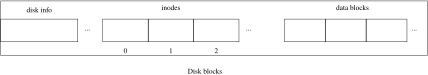 12. FilesystemsInodes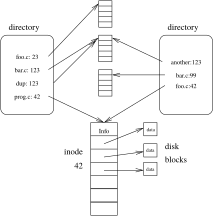 13. FilesystemsInodesThe inode contains a reference count: the number of names the file/inode hasIf the count drops to zero, the OS can remove the fileDeleting a file is a matter ofRemoving the name reference in the relevant directoryDecrementing the reference count in the inodeIf the count reaches 0, the OS can free the inode and the disk blocks it refers to14. FilesystemsInodesIn fact, each time a program opens a file the OS increments the count; and decrements it when the program closes the file (possibly when the program exits)So it is possible for a program to create a new file (inc); open it (inc); delete it (dec); and still be able to read and write to itThe file will only disappear when the program ends (dec)No other process can see this file: there is no name in any directory15. FilesystemsInodesThe data on the disk is in disk blocks, fixed size areas on the disk, e.g., 512 or 1024 bytesAn inode contains block pointers, namely a list of the address of the blocks for that fileHaving a fixed size allows for easy and fast allocation and deallocationThis is similar to pages in memory; but now physical location of blocks is important as discs are mechanical devicesWhole numbers of blocks are always allocated to filesThis can lead to wastage, e.g., a 1025 byte file might need two blocks, but uses just over half of the space. Though there are lot of tricks in real filesystems to avoid the worst of this16. FilesystemsInodesExercise Being of a fixed size an inode will only have room for a fixed number of block pointers. This will limit the size of a file. Read about  indirect blocksExercise Read about soft links (similar to a Windows  shortcut) that allows an inode to refer to a name (not a file, but a name of a file), and about the problems they solve17. FilesystemsInodesWhen a program opens a file, the OS must find where on disk the file livesSay we are looking for the file prog.c with a cwd of /home/rjbThe name is incomplete, so the OS prepends the cwd giving /home/rjb/prog.cThe OS reads the block containing the root directory off disk and scans through it for the name homeIt finds it and gets the inode number for homeIt reads that inode off disk and finds it refers to a directoryIt reads the block containing the directory off diskIt scans the directory for the name rjb18. FilesystemsInodesIt finds it and gets the inode number for rjbIt reads that inode off disk and finds it refers to a directoryIt reads the block containing the directory off diskIt scans the directory for the name prog.cIt finds it and gets the inode number for prog.cIt reads that inode off disk and finds it refers to a fileIt reads the blocks containing the file off diskThis must be done for every file openedCaching can be used to great effect here: the kernel keeps copies of the inodes and directories in memory, rather than re-reading them every time19. FilesystemsInodesThere’s a great deal we haven’t covered here!Exercise Have a look at a modern filesystemExercise Solid state disks (SSDs) are common these days. What differences do they bring to the way filesystems should be implemented?20. FilesystemsOther filesystems you might like to look atbtrfsext4FAT, VFATFUSEGFS (Global File System)Google File SystemHFS+ISO 9660JFFS2LustreNFSNTFSOCFS2procfsReiserReFS (Resilient File System)UnionFSZFSAlso see “List of file systems” on WikipediaNameInodefoo.c23ff.html42mydata7